AIR FORCE SCHOOL, BAMRAULI, PRAYAGRAJ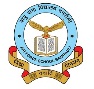 PRACTICE WORK FOR SUMMER HOLIDAYSCLASS U.K.G A &  B ( Summer Vacation from 10th May -18 June 2019)Note :- i)Grades will be given for  holiday practice work which will be included in your internal assessment.             ii) School reopens on 19 June 2019.-------------------------------------------------------------------------------------------------------AIR FORCE SCHOOL, BAMRAULI, PRAYAGRAJPRACTICE WORK FOR SUMMER HOLIDAYSCLASS U.K.G A &  B ( Summer Vacation  from 10th May -18 June 2019)Note :- i)Grades will be given for  holiday practice work which will be included in your internal assessment.             ii) School reopens on 19 June 2019.AIR FORCE SCHOOL, BAMRAULI, PRAYAGRAJPRACTICE WORK FOR SUMMER HOLIDAYSCLASS L.K.G A &  B ( Summer Vacation  from 10th May -18 June 2019)Note:- i. Grades will be given for holiday practice work which will be included in your internal assessment.             ii. All stokes related to the syllabus and work already done in class should be practiced at home.              iii) School reopens on 19 June 2019-------------------------------------------------------------------------------------------------------AIR FORCE SCHOOL, BAMRAULI, PRAYAGRAJPRACTICE WORK FOR SUMMER HOLIDAYSCLASS L.K.G A &  B ( Summer Vacation  from 10th May -18 June 2019)Note:-i) Grades will be given for holiday practice work which will be included in your internal assessment            ii) All stokes related to the syllabus and work already done in class should be practiced at home.              iii) School reopens on 19 June 2019.SubjectTopicEnglish1.Starter Set book :-complete  up  to page no. 25 (Colouring , tracing , matching  joining )2. Write one  page  daily  In cursive  Book A (Look & Write )3. Phonic Reader Book  :- read & recognize the picture &  word 4. Rhymes Activity Book: -colouring  Page no.  1, 2, 3Learn English Rhymes  page no. 3, 4,5Hindi1.Shabd Rachna book :- Complete  (Look& Write)upto   page no.25	2. Baal Geet :- Matching  ,tracing   & colouring  page no .1,2,3Learn Hindi  Rhymes  page no. 2, 4Maths1. Begin With Mathematic :-  Complete  till the page no .15( colouring , matching  tracing )Art&craftColouring   page no . 3, 4,5Activity Make a  place mat with the help of A3 size thick sheet, choose  any  two  topics  draw the pictures on both  sides of the pages  ( like fruit basket , road safety  , good manners , avoid junk food ), etc . colouring  must  be done by the student   and submit it to the class teacher.SubjectTopicEnglish1.Starter Set book :-complete  up  to page no. 25 (Colouring , tracing , matching  joining )2. Write one  page  daily  In cursive  book A (Look & Write )3. Phonic Reader Book :- read & recognize the picture &  word 4. Rhymes  Activity Book : -colouring  Page no.  1, 2, 3Learn English Rhymes  page no. 3, 4,5Hindi1.Shabd Rachna Book :- Complete  (Look& Write) upto   page no.25	2. Baal Geet :- Matching  ,tracing   & colouring  page no .1,2,3Learn Hindi  Rhymes  page no. 2, 4Maths1. Begin With Mathematic :-  Complete  till the page no .15( colouring , matching  tracing )Art&craftColouring   page no . 3, 4,5Activity Make a  place mat with the help of A3 size thick sheet, choose  any  two  topics  draw the pictures on both  sides of the pages  ( like fruit basket , road safety  , good manners , avoid junk food ), etc . colouring  must  be done by the student   and submit it to the class teacher.SubjectTopicEnglishStarter Set book:- Tracing and colouring  page no . 2  to   15 Phonic Reader :- Read & recognize the picture & alphabet Rhymes Activity Book  : - Colouring  Page no.  1  to 10Writing For Toddlers Book (A):-   Look and write page no. 14  to 21Learn English Rhymes  page no. 3, 4HindiAkshar Rachna Book :- Look and  write  page no. 10 to 17Naveen Sankalp Book :-Tracing  page no . 6, 7, 11, 13, 15 Baal Geet:-Tracing  & colouring  page no .1 to 10Learn Hindi  Rhymes  page no. 2, 4MathsNumbers For Toddlers Book: -  Look and write  page no . 13, 14, 16, 17, 19, 20, 22, 23Art &craftColouring  page no . 3, 6, 7, 10, 13Activity Make a table mat with the help of A3 size thick sheet, choose  any two topics  draw the pictures on the both sides  of the pages  (like fruit basket , road safety  , good manners , avoid junk food ), etc . colouring  must  be done by the student   and submit it to the class teacher.SubjectTopicEnglishStarter Set book:- Tracing and colouring  page no . 2  to   15 Phonic Reader :- Read & recognize the picture & alphabet Rhymes Activity Book  : - Colouring  page no.  1  to 10Writing For Toddlers Book (A) :-   Look and write page no. 14  to 21Learn English Rhymes  page no. 3, 4HindiAkshar Rachna Book :- Look And  Write  page no. 10 to 17Naveen Sankalp Book :-Tracing  page no . 6, 7, 11, 13, 15 Baal Geet :-Tracing  & colouring  page no .1 to 10Learn Hindi  Rhymes  page no. 2, 4MathsNumbers For Toddlers Book: - Look and write  page no . 13, 14, 16, 17, 19, 20, 22, 23Art &craftColouring page no . 3, 6, 7, 10, 13Activity Make a table mat with the help of A3 size thick sheet, choose  any two topics  draw the pictures on the both sides  of the pages  (like fruit basket , road safety  , good manners , avoid junk food ), etc . colouring  must  be done by the student   and submit it to the class teacher.